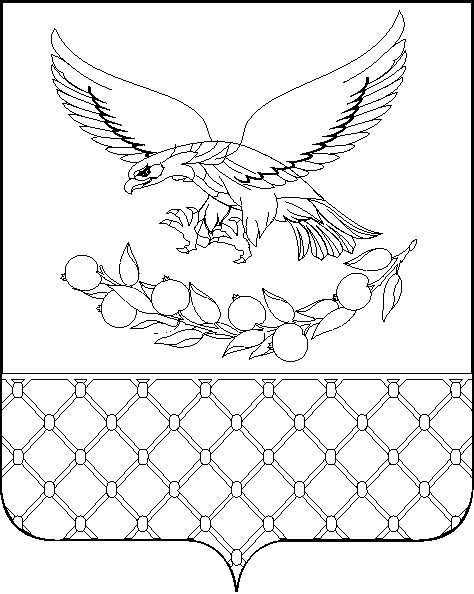 АДМИНИСТРАЦИЯ КОРЖЕВСКОГО СЕЛЬСКОГО ПОСЕЛЕНИЯСЛАВЯНСКОГО  РАЙОНАПОСТАНОВЛЕНИЕот 07.12.2020                                                                                           № 193х. КоржевскийОб утверждении нормативных затрат на обеспечение функций администрации Коржевского сельского поселения Славянского района и подведомственных ей муниципальных казенных учрежденийВ соответствии с частью 5 статьи 19 Федерального закона от 05.04.2013 № 44-ФЗ «О контрактной системе в сфере закупок товаров, работ, услуг для обеспечения государственных и муниципальных нужд" и в целях реализации постановление администрации Коржевского сельского поселения Славянского района от 19 февраля 2020 года № 53 «О внесении изменений в постановление администрации Коржевского сельского поселения Славянского района от 15 февраля 2016 года № 20 «Об утверждении Правил определения нормативных затрат на обеспечение муниципальных нужд», п о с т а н о в л я ю:1. Утвердить нормативные затраты на обеспечение функций администрации Коржевского сельского поселения Славянского района и подведомственных ей муниципальных казенных учреждений согласно приложению.2. Считать утратившим силу постановление администрации Коржевского сельского поселения Славянского района от 15.02.2018 № 35 «Об утверждении нормативных затрат на обеспечение функций администрации Коржевского сельского поселения Славянского района и подведомственных ей муниципальных казенных учреждений». 3. Контрактному управляющему (Фролент) разместить настоящее постановление в единой информационной системе в сфере закупок в соответствии с положениями Федерального закона от 05.04.2013 № 44-ФЗ «О контрактной системе в сфере закупок товаров, работ, услуг для обеспечения государственных и муниципальных нужд». 4 Контроль за выполнением настоящего постановления возложить на начальника финансового отдела Л.В.Демченко.5. Постановление вступает в силу на следующий день после его размещения в единой информационной системе в сфере закупок.Глава Коржевского сельского поселения                                           Л.Н.ТрегубоваПРИЛОЖЕНИЕУТВЕРЖДЕНЫпостановлением администрации Коржевского сельского поселения Славянского районаот 07.12.2020 года № 193НОРМАТИВНЫЕ ЗАТРАТЫна обеспечение функций администрации Коржевского сельского поселения Славянского района и подведомственных ей муниципальных казенных учрежденийВсе приведенные ниже нормативные затраты приобретаемых товаров, оказываемых услуг, выполняемых работ могут быть изменены в зависимости от решаемых администрацией Коржевского сельского поселения Славянского района, муниципальным казенным учреждением «Общественно-социальный центр Коржевского сельского поселения Славянского района», муниципальным казенным учреждением культуры сельским Домом культуры «Коржевский» задач. Закупка осуществляется в пределах доведенных лимитов бюджетных обязательств по соответствующему коду классификации расходов бюджетов, и их Предельная цена определяется методом сопоставимых рыночных цен (анализа рынка).1. Нормативные затраты на оплату услуг связи 2. Нормативные затраты на приобретение компьютерной техники и ее комплектующих3. Нормативные затраты на приобретение принтеров, многофункциональных устройств и копировальных аппаратов (оргтехники)4. Нормативные затраты по техническому обслуживанию и ремонту принтеров, многофункциональных устройств и копировальных аппаратов (оргтехники), вычислительной техники5. Нормативные затраты на приобретение расходных материалов для различных типов принтеров, многофункциональных устройств и копировальных аппаратов (оргтехники)6. Нормативные затраты на приобретение канцелярских принадлежностей7. Нормативные затраты на приобретение бумаги8. Нормативные затраты на приобретение мебели8. Нормативные затраты на приобретение бытовой техники8. Нормативные затраты на приобретениегорюче-смазочных материалов9. Нормативные затраты на приобретение запчастей для бензотехники10. Нормативные затраты на приобретение электротоваров11. Нормативные затраты на приобретение хозяйственных товаров и хозяйственного инвентаря12. Нормативные затраты на приобретение бланочной продукции, стендов, баннеров13. Нормативные затраты на периодические печатные издания, справочную литературу14. Нормативные затраты по приобретению и доставке почтовой корреспонденции15. Нормативные затраты на оплату коммунальных услуг16. Нормативные затраты на содержание автотранспортных средств и техники17. Нормативные затраты на техническое обслуживание и ремонт автотранспортных средств и техники18. Нормативные затраты на приобретение запчастей для автотранспортных средств и техники19. Нормативные затраты на оплату прочих услуг20. Нормативные затраты на техническое обслуживание и ремонтбытового оборудования21. Нормативные затраты на оплату услуг по сопровождению справочно-правовых систем22. Нормативные  затраты по приобретению, сопровождению программного обеспечения и простых (неисключительных) лицензий на использование программного обеспечения23. Нормативные затраты на оплату расходов связи командировкой работников24. Нормативные затраты на проведение мероприятий по охране труда и пожарной безопасности25. Нормативные затраты на приобретение прочих работ и услуг26. Нормативные затраты на дополнительное профессиональное образование, обучение, повышение квалификации, участие в семинарах, конференциях, совещаниях 27. Нормативные затраты по обеспечению пожарной безопасности28. Нормативные затраты на текущий ремонт помещения 29. Нормативные затраты на приобретение строительных материалов30. Нормативные затраты на ремонт и содержание, обслуживание автомобильных дорог, тротуаров, уличного освещения31. Нормативные затраты на проведение спортивных, молодежных и культурно-массовых мероприятий 32. Нормативные затраты на приобретение мягкого инвентаря33. Нормативные затраты на приобретение саженцев цветов, деревьев34. Нормативные затраты на приобретение материальных ценностей для библиотекиНачальник финансового отдела						Л.В.Демченко№ п/пВид связиКоличество абонентских номеров, шт.Предельная цена абонентской платы, руб.1Услуги местных телефонных соединений, ежемесячная повременная оплата не более 12не более уровня тарифов на абонентскую плату для юридических лиц2Услуги междугородних телефонных  соединений, ежемесячная повременная оплата не более 7не более уровня тарифов на абонентскую плату для юридических лиц3Услуги доступа к сети Интернет, ежемесячная оплатане более 3не более уровня тарифных планов для юридических лиц4Услуги подвижной связи, ежемесячная повременная оплатане более 3не более уровня тарифа или тарифного плана на услуги мобильной связи5Услуги на передачу данных с использованием информационно-телекоммуникационной сети Интернет, ежемесячная повременнаяне более 7не более уровня тарифа на услуги мобильной связи для юридических лиц№п/пНаименование устройстваКоличество (норматив) на 1 рабочее место, шт.Предельная цена за единицу, руб.1Компьютер в сборене более 1 (срок эксплуатации до 7 лет)не более 50000,002Компьютер планшетныйне более 1 (срок эксплуатации до 7 лет)не более 50000,003Ноутбук, планшетный компьютерне более 1 (срок эксплуатации до 7 лет)не более 50000,004Системный блокне более 1 (срок эксплуатации до 5 лет)не более 25000,005Жесткий дискне более 1 (срок эксплуатации до 5 лет)не более 25000,006Телефон сотовый с SIM-картойне более 1 (срок эксплуатации до 5 лет)не более 25000,007Мониторне более 1 (срок эксплуатации до 5 лет)не более 25000,008Источник бесперебойного питания серверныйне более 1 (срок эксплуатации до 5 лет)не более 25000,009Источник бесперебойного питания не более 1 (срок эксплуатации до 3 лет)не более 5 000,0010Батарея для ИПБне более 1 (срок эксплуатации до 3 лет)не более 5 000,0011Клавиатуране более 1 (срок эксплуатации до 3 лет)не более 5 000,0012Мышь компьютернаяне более 1 (срок эксплуатации до 3 лет)не более 5 000,0013Калькулятор печатающий, калькулятор, калькулятор программируемыйне более 1 (срок эксплуатации не менее 3 лет)не более 5 000,0014Микрофонне более 2 (срок эксплуатации до 3 лет)не более 5 000,0015Стойка микрофоннаяне более 2 (срок эксплуатации до 3 лет)не более 5 000,00№ п/пНаименованиеСрок эксплуатации, годКоличество (норматив)Предельная цена за единицу, руб.1Принтер монохромныйне менее 3не более 1 единицы на 1 сотрудникане более 20000,02Принтер струйный (цветной)не менее 3не более 1 единицы на каждые 5 сотрудниковне более 25000,03Многофункциональное устройство монохромноене менее 3не более 1 единицы на 1 сотрудникане более 35000,04Многофункциональное устройство цветноене менее 3не более 1 единицы на каждые 5 сотрудниковне более 40000,05Сканерне менее 3не более 1 единицы на каждые 5 сотрудниковне более 30000,06Калькулятор, калькулятор программируемыйне менее 3не более 1 единицы на 1 сотрудникане более 3000,07Аппарат копировальныйне менее 7не более 1 единицы в расчете на каждые 5 сотрудниковне более 26000,08Аппарат факсимильныйне менее 7не более 1 единицы на кабинетне более 10 000,09Серверне менее 7не более 1 единицы на учреждениене более 350000,010Телефаксне менее 5не более 1 единицы на учреждениене более 10000,011Фотокамера цифроваяне менее 5не более 1 единицы на учреждениене более 40000,012Хранилище внешнее сетевоене менее 7не более 1 единицы на учреждениене более 180000,013Телефон не менее 5не более 1 единицы на 1 сотрудникане более 8500,0№ п/пНаименованиеКоличество единиц обслуживания в год, шт.Предельная цена за единицу, руб.1Заправка картриджа тонером, черниламипо фактической потребности (от объема документооборота)не более 50% от балансовой стоимости картриджа2Заправка картриджа с заменой барабанапо фактической потребностине более 50% от балансовой стоимости картриджа3Реставрация картриджане более 3 на 1 рабочее место в годне более 100% от балансовой стоимости картриджа4Ремонт картриджейне более 3 на 1 рабочее место в годне более 100% от балансовой стоимости картриджа5Техническое обслуживание и ремонт оргтехникипо фактической потребностине более 100% от балансовой стоимости оборудования6Техническое обслуживание и ремонт компьютерной техникипо фактической потребностине более 100% от балансовой стоимости оборудования7Техническое обслуживание и ремонт бытовой техники, оборудованияпо фактической потребностине более 100% от балансовой стоимости оборудования№ п/пНаименованиеПредельная цена за единицу, руб.Примечание1Фотобарабанне более 1000,0по мере необходимости2Картриджне более 7500,0по мере необходимости3Чистящие салфеткине более 300,0по мере необходимости4Кабель USB для принтеровне более 1000,0по мере необходимости5Тонер-картриджне более 6500,0по мере необходимости6Контейнер с тонеромне более 5000,0по мере необходимости7Дуплексный модульне более 10000,0по мере необходимости8Устройство автоподачине более 15000,0по мере необходимости9Батарея 12 Vне более 600,0по мере необходимости10Термоблокне более 15000,0по мере необходимости11Термопленкане более 1500,0по мере необходимости12Вал магнитный не более 3000,0по мере необходимости13Вал зарядане более 3000,0по мере необходимости14Канифольне более 1000,0по мере необходимости15Термосмазкане более 2000,0по мере необходимости16Чип для картриджане более 4000,0по мере необходимости17Мультимер цифровой не более 2000,0по мере необходимости18Паста паяльнаяне более 2000,0по мере необходимости19Токопроводящая смазкане более 2000,0по мере необходимости№ п/пНаименованиеЕд. изм.Количество (норматив) на 1 сотрудникаПредельная цена за единицу, руб.Периодичность получения1Блок для заметок (9х9 см)шт.не более 2 не более 200,01 раз в год2Блок для заметок с клеевымкраем (40х50)шт.не более 6не более 100,01 раз в год3Блок для заметок с клеевым краем (75х75)шт.не более 6не более 100,01 раз в год4Дыроколшт.не более 1не более 1000,01 раз в 3 года5Карандаш простой с ластикомшт.не более 6 не более 100,01 раз в квартал6Карандаш механическийшт.не более 2 не более 100,01 раз в год7Клеящий карандашшт.не более 2не более 100,01 раз в полгода8Клей ПВАшт.не более 6не более 100,01 раз в квартал9Клейкая лента (скотч, ширина 15 мм)шт.не более 1не более 100,01 раз в год10Клейкая лента (скотч, ширина не менее 48 мм)шт.не более 1не более 100,01 раз в год11Подушки или гель для пальцевшт.не более 1не более 300,01 раз в год12Кнопки канцелярскиеупак.не более 1не более 200,01 раз в год13Корректирующая ленташт.не более 1не более 200,01 раз в полгода14Корректирующая жидкостьшт.не более 1не более 50,01 раз в полгода15Корректирующая ручкашт.не более 1не более 100,01 раз в полгода16Линейка (20-30 см)шт.не более 1не более 100,01 раз в год17Линейка (40-50 см)шт.не более 1не более 100,01 раз в год18Стойка-уголок для бумаг вертикальнаяшт.не более 1не более 200,01 раз в 3 года19Поддон для бумаг горизонтальныйшт.не более 1 не более 200,01 раз в 3 года20Салфетки влажные чистящие уп.не более 1не более 200,01 раз в квартал21Набор текстовыделителей (4 цвета)наборне более 1не более 200,01 раз в год22Маркер текстовойшт.не более 4не более 200,01 раз в квартал23Органайзершт.не более 1не более 2000,01 раз в 3 года24Нож канцелярский шт.не более 1не более 100,01 раз в год25Ножницышт.не более 1не более 300,01 раз в 3 года26Папка-регистратор в ассортиментешт.не более 2не более 300,01 раз в год27Папка-регистратор (ширина корешка – 70 мм)шт.не более 10не более 300,01 раз в год28Папка-регистратор (ширина корешка 80 мм)шт.не более 5не более 300,01 раз в год29Файл А4уп. (100 шт.)не более 2не более 300,01 раз в квартал30Папка (на резинках)шт.не более 2не более 200,01 раз в полгода31Папка с файлами (количество файлов 20 шт.)шт.не более 2не более 200,01 раз в полгода32Папка с файлами (количество файлов  40 шт.)шт.не более 2не более 200,01 раз в полгода33Папка с файлами (количество файлов 60 шт.)шт.не более 2не более 200,001 раз в полгода34Папка с файлами (количество файлов 100 шт.)шт.не более 2не более 400,01 раз в полгода35Папка уголок, А4шт.не более 6не более 100,01 раз в полгода36Папка-скоросшивательшт.не более 30не более 100,01 раз в квартал37Папка-конвертшт.не более 10не более 100,01 раз в год38Резинка (ластик)шт.не более 2 не более 100,01 раз в год39Ручка автоматическая (синий, тип стержня гелевый)шт.не более 5не более 100,01 раз в год40Ручка автоматическая (черный, тип стержня гелевый)шт.не более 5не более 100,01 раз в год41Ручка автоматическая (синий, тип стержня шариковый)шт.не более 3 не более 100,01 раз в квартал42Стержень (синий) запасной для гелевой ручки шт.не более 10не более 100,01 раз в год43Стержень (черный) запасной для гелевой ручки шт.не более 10не более 100,01 раз в год44Степлер (номер скобы 24)шт.не более 1не более 300,01 раз в 3 года45Степлер (номер скобы 10)шт.не более 1не более 300,01 раз в 3 года46Антистеплершт.не более 1не более 200,01 раз в  год47Скобы (номер 10)уп.не более 3не более 100,01 раз в квартал48Скобы (номер 24)уп.не более 3не более 200,01 раз в квартал49Скрепкиуп.не более 3не более 100,01 раз в квартал50Точилка для карандашейшт.не более 1не более 100,001 раз в  год51Ярлычки-закладки самоклеящиесяшт.не более 3не более 100,01 раз в квартал52Тетрадь общая (48 л)не более 3не более 100,01 раз в квартал53Тетрадь общая (96 л)шт.не более 2не более 200,01 раз в год54Книга для записейшт.не более 2не более 200,01 раз в год55Папка на завязкахшт.не более 10не более 100,01 раз в квартал56Зажимы для бумаг (51 мм)уп.не более 24 не более 300,01 раз в год57Зажимы для бумаг (41 мм)уп.не более 24не более 200,01 раз в год58Зажимы для бумаг (32 мм)уп.не более 24не более 200,01 раз в год59Зажимы для бумаг (25 мм)уп.не более 24не более 200,01 раз в год60Зажимы для бумаг (19 мм)уп.не более 24не более 100,01 раз в год61Зажимы для бумаг (15 мм)уп.не более 24 не более 100,01 раз в год№п/пНаименованиеКоличество, шт. в годПредельная цена за единицу, руб.Примечание1Бумага для факса5не более 300,0на 1 факсимильный аппарат2Рулон для факса20не более 300,0на 1 факсимильный аппарат3Штемпельная краска2не более 300,0по мере необходимости4Шило канцелярское1не более 300,0на 1 кабинет5Лупа1не более 300,0на 1 кабинет6Флешь накопитель5не более 1500,0не более 1 единицы на одного сотрудника7Фотобумага для принтеров24не более 500,0на 1 принтер№ п/пНаименованиеЕдиница измеренияКоличество (норматив) на 1 сотрудника, в годПредельная цена за единицу, руб.Периодичность получения1Бумага А4пач. (500 л)не более 5не более 400,01 раз в квартал2Бумага А3пач. (500 л)не более 5не более 800,01 раз в квартал3Ватманлистне более 5не более 800,01 раз в квартал№ п/пНаименованиеСрок эксплуатации, годЕд. изм.Количество (норматив)Предельная цена за единицу, руб.1Стол руководителяне менее 7 летшт.не более 1 на сотрудникане более 15000,02Стол приставнойне менее 7 летшт.не более 1 на сотрудникане более 8000,03Стол для заседанийне менее 7 летшт.не более 1 на сотрудникане более 15600,04Шкаф комбинированныйне менее 7 летшт.не более 1 на сотрудникане более 18000,05Шкаф книжныйне менее 7 летшт.не более 1 на сотрудникане более 10000,06Шкаф платянойне менее 7 летшт.не более 1 на сотрудникане более 10000,07Кресло руководителяне менее 7 летшт.не более 1 на сотрудникане более 20000,08Стульяне менее 7 летшт.не более 10 на кабинетне более 1700,09Тумба выкатнаяне менее 7 летшт.не более 1 на сотрудникане более 5000,010Тумба приставнаяне менее 7 летшт.не более 1 на сотрудникане более 5500,011Настольный наборруководителяне менее 7 леткомплектне более 1 на сотрудникане более 5900,012Вешалка напольнаяне менее 7 летшт.не более 1 на сотрудникане более 1900,013Стол однотумбовыйне менее 7 летшт.не более 1 на сотрудникане более 6000,0014Стол письменныйне менее 7 летшт.не более 1 на сотрудникане более 6800,0015Стол компьютерныйне менее 7 летшт.не более 1 на сотрудникане более 6500,016Тумба выкатнаяне менее 7 летшт.не более 1 на сотрудникане более 5150,017Тумба приставнаяне менее 7 летшт.не более 2 на кабинетне более 5550,018Тумба под оргтехникуне менее 7 летшт.не более 1 на сотрудникане более 6400,019Кресло рабочеене менее 7 летшт.не более 1 на сотрудникане более 8500,020Стул для посетителейне менее 7 летшт.не более 1 на сотрудникане более 1800,021Шкаф платянойне менее 7 летшт.не более 1 на кабинетне более 6000,022Шкаф офисный открытыйне менее 7 летшт.не более 1 на кабинетне более 7990,023Шкаф офисный закрытыйне менее 7 летшт.не более 1 на кабинетне более 7800,024Шкаф офисный закрытый со стекломне менее 7 летшт.не более 1 на кабинетне более 7500,025Шкаф (сейф) металлический несгораемыйне менее 25 летшт.не более 1 на кабинетне более 4000,026Зеркало5 летшт.не более 1 на кабинетне более 2000,0№п/пНаименование устройстваНормативное количествоСроки эксплуатации,  год Предельная цена за единицу, руб.1Сплит-системане более 1 единицы на кабинетне менее 7не более 50000,02Холодильникне более 1 единицы на кабинетне менее 7не более 50000,03Телевизорне более 1 единицы на учреждениене менее 7не более 50000,0№п/пНаименованиеЕд. изм.Количество (норматив) в годПредельная цена за единицу, руб.1Бензин АИ-92 Бензин АИ-95литрпо фактическим расходам в пределах утвержденных лимитовне более 60,02Дизельное топливолитрпо фактическим расходам в пределах утвержденных лимитовне более 60,03Специальные масла и жидкостилитрисходя из фактической потребностине более 700,04Масло двухтактноелитрисходя из фактической потребностине более 800,05Масло четырехтактноелитрисходя из фактической потребностине более 600,06Масло моторноелитрисходя из фактической потребностине более 600,07Тормозная жидкостьлитрисходя из фактической потребностине более 500,08Смазка редукторакгисходя из фактической потребностине более 800,09Литолкгисходя из фактической потребностине более 200,010Антифриз литрисходя из фактической потребностине более 200,0№п/пНаименованиеКоличество(норматив) в годПредельная цена за единицу, руб.1Запасные части для бензокосы (газонокосилки)исходя из фактической потребностине более 100% от балансовой стоимости оборудования2Запасные части для бензопилыисходя из фактической потребностине более 100% от балансовой стоимости оборудования№ п/пНаименование товараКоличество (норматив) в годПредельная цена за единицу, руб.1Энергосберегающая лампа Е-27, 35 ВТисходя из фактической потребностине более 300,02Лампа светодиодная в ассортиментеисходя из фактической потребностине более 500,03Лампа светодиодная Е-14исходя из фактической потребностине более 500,04Лампа светодиодная Е-27, 11 ВТисходя из фактической потребностине более 400,05Лампа светодиодная Е-27, 7,5 ВТисходя из фактической потребностине более 400,06Лампа светодиодная Е-27, 6 ВТисходя из фактической потребностине более 300,07Автоматы 16 Аисходя из фактической потребностине более 120,08Лампы прямого накаливания в ассортиментеисходя из фактической потребности не более 100,09Лампы прямого накаливания 100 ВТисходя из фактической потребностине более 100,010Лампы прямого накаливания 60 ВТисходя из фактической потребностине более 60,011Лампы люминесцентные в ассортиментеисходя из фактической потребности не более 300,012Лампы люминесцентные 18 Втисходя из фактической потребностине более 200,013Лампы люминесцентные 36 Втисходя из фактической потребностине более 100,014Пальчиковые батареи 2 АА исходя из фактической потребностине более 100,015Пальчиковые батареи 3 ААА исходя из фактической потребностине более 200,016Пальчиковые  батареи в ассортименте исходя из фактической потребности не более 250,017Удлинитель фильтр сетевой 5- метровый исходя из фактической потребностине более 1000,018Удлинитель фильтр сетевой 3- метровый исходя из фактической потребностине более 600,019Удлинительисходя из фактической потребностине более 800,020Кабель ПВС 3*1,5исходя из фактической потребностине более 100,021Кабель ПВС 3*2,5исходя из фактической потребностине более 100,022Стартер 110 Висходя из фактической потребностине более 100,023Стартер 220 Висходя из фактической потребностине более 100,024Изолентаисходя из фактической потребностине более 200,025УЗО 25 Аисходя из фактической потребностине более 1800,026Счетчик электрическийисходя из фактической потребностине более 7000,0№п/пНаименованиеЕд. изм.КоличествоПредельная цена, руб.Примечание1Бумага туалетнаярулонне более 50не более 20,01 раз в квартал2Корзина для мусора офиснаяшт.не более 10не более 200,01 раз в 5 лет3Полотенца бумажныеуп.не более 50не более 150,01 раз в квартал4Освежительшт.не более 5не более 130,01 раз в квартал5Средство чистящее для стеколшт.не более 5не более 150,01 раз в квартал6Полироль для ухода за мебелью(300 мл)шт.не более 5не более 170,01 раз в год7Флаундер с ручкой уборочная системашт.не более 3не более 2000,01 раз в квартал8Мешки для мусора 30 лрулонне более 150не более 120,01 раз в квартал9Мешки для мусора  60 лрулонне более 100не более 200,01 раз в квартал10Мешки для мусора 120 лрулонне более 100не более 300,01 раз в квартал11Порошок стиральный (400 г)пачкане более 10не более 200,01 раз в квартал12Средство для мытья посудышт.не более 10не более 200,01 раз в квартал13Чистящее средство «Пемолюкс»шт.не более 10не более 200,01 раз в квартал14Жидкое мылошт.не более 10не более 200,01 раз в квартал15Комплект для уборки «Совок + щетка»шт.не более 3не более 500,01 раз в квартал16Перчаткирезиновыепаране более 50не более 45,01 раз в квартал17Перчатких/б рабочиепаране более 100не более 40,01 раз в квартал18Моющее средство  5 лшт.не более 5не более 200,01 раз в квартал19Ткань вафельнаяп.мне более 10не более 200,01 раз в квартал20Губка для мытья посудыуп.не более 5не более 150,01 раз в квартал21Набор салфеток «Микрофирба»уп.не более 30не более 300,01 раз в квартал22Средство для мытья сантехникишт.не более 10не более 200,01 раз в квартал23Перчатки латексныешт.не более 70не более 100,01 раз в квартал24Средство чистящеедля унитазовшт.не более 10не более 200,01 раз в квартал25Жалюзишт.не более 10не более 15000,01 раз в 7 лет26Ведро оцинкованноешт.не более 2не более 300,01 раз в год27Ведро пластиковоешт.не более 10не более 100,01 раз в год28Швабрашт.не более 3не более 120,01 раз в год29Совокшт.не более 3не более 70,01 раз в год30Веникшт.не более 10не более 100,01 раз в квартал31Метлахозяйственнаяшт.не более 10не более 700,01 раз в год32Держак в ассортименте шт.не более 10не более 100,01 раз в квартал33Лопата в ассортименте шт.не более 10не более 600,01 раз в квартал34Вилы в ассортименте шт.не более 10не более 600,01 раз в квартал35Топор  в ассортиментешт.не более 10не более 600,01 раз в год36Нумератор шт.не более 1не более 10000,01 раз в 3 года37Рем комплект для унитазашт.не более 10не более 500,01 раз в год38Стремянкашт.не более 2не более 5000,01 раз в 5 лет39Раундаплитрне более 5не более 1500,01 раз в год40Розетка внутренняя, наружная эл.шт.не более 200,0По мере необходимости41Огнетушительшт.не более 50не более 5000,01 раз в год42Элетродрельшт.не более 1не более 7500,01 раз в 5 лет43Шуруповёртшт.не более 1не более 4500,01 раз в 5 лет44Пылесосшт.не более 2не более 1200,01 раз в 5 лет45Машинка стиральнаяшт.не более 1не более 2500,01 раз в 15 лет46Выключателишт.не более 85,0По мере необходимости47Перчатки диэлектрическиешт.не более 2не более 600,01 раз в год48Лампа настольнаяшт.не более 10не более 1000,01 раз в 3 года49Обогреватель масленыйшт.не более 5не более 3000,01 раз в 5 лет50Машинка швейнаяшт.не более 1не более 15000,01 раз в 10 лет51Панель LED 36ВТ 6000Кшт.не более 1не более 1000,01 раз в год52Конвекторшт.не более 1не более 4000,01 раз в 4 года53Акустическая системашт.не более 21000001 раз в 10 лет54Радио система с двумя микрофонамишт.не более 2не более 30000,01 раз в 5 лет55Микрофонышт.не более 10не более 10000,01 раз в 5 лет56Микшерный  пультшт.не более 2не более 30000,01 раз в 5 лет57Микрофонная стойкашт.не более 3не более 10000,01 раз в 5 лет58Проекторшт.не более 1не более 10000,01 раз в 5 лет59Фотоаппарат цифровойшт.не более 1не более 10000,01 раз в 5 лет60Маска одноразоваяшт.не более 100,0по мере необходимости61Перчатки одноразовыешт.не более 100,0по мере необходимости№ п/пНаименованиеЕдиницаизмеренияКоличество(норматив),в годПредельная цена за единицу, руб.Периодичность получения1Бланки администрациишт.не более 3000не более 10,0в год2Бланки постановленийшт.не более 1500не более 7,0в год3Бланки распоряженийшт.не более 1000не более 7,0в год4Поздравительные открыткишт.не более 3000не более 60,0в год5Буклеты (брошюры)шт.не более 1000не более 50,0в год6Благодарственные письмашт.не более 1000не более 100,0в год7Грамотышт.не более 1000не более 100,0в год8Пригласительныешт.не более 1не более 50,0на 1 приглашенного9Бланки квитанции форма 01, 10шт.не более 2000не более 3,0в год10Табель учета рабочего временишт.не более 30не более 10,0в год11Личная карточкашт.не более 100не более 50,0в год12Путевые листышт.не более 5000не более 3,0в год13Бухгалтерские бланкишт.не более 1200не более 3,0в год14Журнал регистрациишт.не более 12не более 500,0в год15Стенды в ассортиментешт.не более 15не более 25000,0в год16Баннеры, плакаты в ассортиментешт.не более 15не более 7000,0в год17Журналы клубных формированийшт.не более 30не более 300,0в год18Универсальный журналшт.не более 3не более 500,0в год19Книга учеташт.не более 3не более 500,0в год№ п/пНаименование изданияЕд. изм.Количество (норматив), годПредельная цена за единицу, руб. Примечание1Газета «Заря Кубани»годовой комплектне более 2не более 1500,0на учреждение2Газета «Кубанские новости»годовой комплектне более 1не более 1500,0на учреждение3Газета «Вольная Кубань»годовой комплектне более 1не более 1500,0на учреждение4Газета «Известия»годовой комплектне более 1не более 4000,0на учреждение5Журнал «Жилищный вестник»годовой комплектне более 5не более 800,0на учреждение6Журнал «Местное самоуправление»годовой комплектне более 1не более 6000,0на учреждение7Журнал «Налоговые и финансовые известия»годовой комплектне более 1не более 7000,0на учреждение№ п/пНаименованиеЕд. изм. Количество (норматив) на 1 учреждение, годПредельная цена за единицу, руб.1Конверт, пакет маркированныйшт.не более 500не более 70,02Конверт, пакет не маркированныйшт.не более 500не более 50,03Доставка почтовой корреспонденциипо фактическому количествуне более уровня тарифов не более 25000,0 №п/пНаименованиеРасчетная потребностьПредельная цена за единицу, руб.1Услуги по поставке электрической энергиив соответствии с утвержденными лимитамине более уровня тарифов для юридических лиц2Услуги холодного водоснабжения и водоотведенияв соответствии с утвержденными лимитамине более уровня тарифов для юридических лиц3Услуги по поставке природного газав соответствии с утвержденными лимитамине более уровня тарифов для юридических лиц4Услуги по поставке тепловой энергиив соответствии с утвержденными лимитамине более уровня тарифов для юридических лиц5Услуги по вывозу и захоронению твердых коммунальных отходовпо мере необходимостине более уровня тарифов для юридических лиц№ п/пВид транспортного средстваПредельная цена технического осмотра 1 транспортного средства в год, руб.Предельная цена полиса обязательного страхования гражданской ответственности владельцев транспортных средств в год, руб.1Автомобиль легковой не более 7000,0не более 10000,02Трактор Беларусь  82.1не более 7000,0не более 10000,03Трактор Беларусь  80.1не более 7000,0не более 10000,04Трактор Т-35не более 7000,0не более 10000,0№п/пНаименованиеПредельная цена услуги, руб.1Автомобиль отечественного производстване более 50% от балансовой стоимости объекта (с индексацией)2Сельскохозяйственная техникане более 50% от балансовой стоимости объекта (с индексацией)3Навесное оборудование (прицеп, бочка и прочие)не более 50% от балансовой стоимости объекта (с индексацией)№ п/пНаименованиеПредельная цена за среднеквартальный объем, руб.1Запасные частине более 50% от балансовой стоимости объекта (с индексацией)№ п/пНаименованиеПредельная цена, руб.1Выписки из ЕГРНне более 300,0 в квартал2Предрейсовый и послерейсовый медицинский осмотр водителейне более 3000,0 за 1 человека в расчете за 1 месяц3Предрейсовый и послерейсовый технический контроль состояния автотранспортане более 3000,0 на 1 транспортную единицу за 1 месяц4Транспортные услугине более 100000,0 на 1 транспортную единицу за 1 месяц№ п/пНаименование оборудованияНорматив количестватехнического обслуживания и ремонта бытового оборудованияПредельная цена (включая ремонт) одной единицы в год, руб.1Сплит-системане более 2 раз в годне более 50% от балансовой стоимости объекта (с индексацией)2Кондиционерне более 2 раз в годне более 50% от балансовой стоимости объекта (с индексацией)3Машинка стиральная, машинка швейная, холодильник не более 2 раз в годне более 50% от балансовой стоимости объекта (с индексацией)№ п/пНаименованиесправочно-правовой системыКоличество(норматив), в годПредельная цена, руб.1Сопровождение программного продукта12не более 10000,0 в месяц№ п/пНаименованиеПредельная цена в расчете на 12 месяцев, руб.1Операционная системане  более 10000,0 рублей включительно за 1 единицу 2Офисные приложенияне более 10000,0 рублей включительно за 1 единицу3Дополнительный пакет к основной лицензиине более 10000,0 рублей включительно за 1 единицу4Антивирусная программане более 10000 рублей включительно за 1 единицу5Дополнительный пакет к основной лицензиине более 10000,0 рублей включительно за 1 единицу6Сертификат электронно-цифровая подписьне более 10000,0 рублей включительно за 1 единицу7ПО ViРNetClientне более 50000,0 рублей включительно за 1 единицу81С Бухгалтерия, 1С:Зарплата и кадрыне более 50000,0 рублей включительно за 1 единицу9АРМ «Муниципал»не более 50000,0 рублей включительно за 1 единицу10Сертификаты ключа, электронные подписине более 50000,0 рублей включительно за 1 единицу11АС «Бюджет поселения»не более 50000,0 рублей включительно за 1 единицу12УРМ «Бюджет поселения»не более 50000,0 рублей включительно за 1 единицу13Сопровождение официального сайта (домен, хостинг)не более 50000,0 рублей включительно за 1 единицу№п/пНаименованиеКоличество (норматив)Предельная цена, руб. 1Суточные по мере необходимостине более 300,0 в сутки2Проживаниепо мере необходимостине более 1000,0 в сутки3Проезд к месту служебной командировки и обратнопо мере необходимостирасходы в пределах стоимости проезда№ п/пНаименование Количество(норматив) на 1 учреждение, в годПредельная цена за единицу, руб.1Проведение организационно-методических мероприятий по охране трудапо мере необходимостине более 100000,02Проведение профилактических мероприятий по предупреждению производственного травматизма и профессиональных заболеванийпо мере необходимостине более 100000,03Проведение мероприятий направленных на улучшение условий трудапо мере необходимостине более 100000,04Проведение мероприятия по пожарной  безопасностипо мере необходимостине более 100000,0№п/пНаименованиеКоличество (норматив) на 1 учреждение, в годПредельная цена, руб.1Услуги по оценке движимого и недвижимого имуществане более 10 помещенийне более 50000,02Услуги по охране зданий, сооруженийкруглосуточно, ежедневноне более 700000,03Услуги по проведению медицинского осмотра работников1 раз в годне более 100000,04Услуги по ремонту и обслуживанию системы видеонаблюденияпо мере необходимостине более 100000,05Услуги по ремонту и обслуживанию системы теплоснабженияпо мере необходимостине более 100000,06Услуги по ремонту и обслуживанию системы газоснабжения, ВДПОпо мере необходимостине более 300000,07Услуги по дератизации и дезинфекции, децинсекциипо мере необходимостине более 100000,08Ремонт и замена окон и дверей на пластиковыепо мере необходимостине более 300000,09Услуги по иммобилизации бродячих собакпо мере необходимостине более 300000,010Услуги по публикации материалов, нормативных документов в печатных изданияхпо мере необходимостине более 70000,011Проектно-изыскательные работыпо мере необходимостине более 300000,0№ п/пНаименованиеЕд. изм.Количество (норматив) на 1 учреждение, в годПредельная цена, руб.1Дополнительное профессиональное образование, повышение квалификации, обучениечел.не более 10 в годне более 15 0002Участие в семинарах, конференциях, совещанияхчел.не более 10 в годне более 20 000№ п/пНаименование Количество (норматив) на 1 учреждениеПредельная цена, руб.1Оказание услуг по техническому обслуживанию и ремонту системы автоматической пожарной сигнализациикруглогодично, ежедневноне более 7000,0 за 1 месяц2Заправка и проверка огнетушителяежегодноне более 4000 рублей за 1 штуку№п/пНаименование работ и затратПериодичностьПредельная цена,руб.1Наружный ремонт здания1 раз в 5 летСметный (затратный) расчет стоимости2Внутренний ремонт помещений1 раз в 5 летСметный (затратный) расчет стоимости№ п/пНаименованиеКоличество(норматив) в годПредельная цена, руб.1Строительные материалы в ассортиментеисходя из фактической потребностине более 30000,0 в месяц2Щебеньисходя из фактической потребностине более 300000,0 в месяц3Ракушка исходя из фактической потребностине более 300000,0 в месяц4Песокисходя из фактической потребностине более 300000,0 в месяц№ п/пНаименованиеКоличество(норматив) в годПредельная цена, руб.1Ремонт и содержание автомобильных дорог, тротуаровисходя из фактической потребностине более 10000,0 за 1 м.п. 2Ремонт и обслуживание уличного освещенияисходя из фактической потребностине более 7000,0 за 1 м.п.3Приобретение дорожных знаков, знаков дорожного ориентированияисходя из фактической потребностине более 2000,0 за 1 единицу№п/пНаименованиеКоличество(норматив) в годПредельная цена, руб.Предельная цена, руб.1Приобретение продуктов питания, кондитерских изделий в ассортиментеисходя из фактической потребности (охват мероприятием)исходя из фактической потребности (охват мероприятием)не более 500,0 на человека2Приобретение подарков, призов, цветов, кубков, фотоальбомов, фоторамокисходя из фактической потребностиисходя из фактической потребностине более 3000,0 на 1 участника3Приобретение материалов для оформления и проведения мероприятий в ассортиментеисходя из фактической потребностиисходя из фактической потребностине более 500,0 на 1 участника4Приобретение спортивного инвентаря, настольных игр, наборов игровых в ассортиментеисходя из фактической потребности исходя из фактической потребности не более 1000,0 на 1 участника5Приобретение сценических и новогодних костюмов в ассортиментеисходя из фактической потребностиисходя из фактической потребностине более 5000,0 на 1 участника6Приобретение флагов, флажков в ассортиментеисходя из фактической потребностиисходя из фактической потребностине более 500,0 на 1 участника7Приобретение одноразовой посуды в ассортиментеисходя из фактической потребностиисходя из фактической потребностине более 100,0 на 1 участника8Организация и проведение фейерверкаисходя из фактической потребностиисходя из фактической потребностине более 10000,0 в год№п/пНаименованиеКоличество(норматив) в годПредельная цена, руб.1Приобретение тканей в ассортиментеисходя из фактической потребностине более 2000,0 за 1 м.п.2Приобретение тюли, штор в ассортиментеисходя из фактической потребностине более 2000,0 за 1 м.п.3Приобретение футболок в ассортименте, спортивной одежды и обувиисходя из фактической потребностине более 5000,0 на 1 участника4Приобретение спецодежды и спец. обуви в ассортиментеисходя из фактической потребностине более 5000,0 на 1 работника5Приобретение халатов рабочих, фартуков в ассортиментеисходя из фактической потребностине более 5000,0 на 1 работника№п/пНаименованиеКоличество(норматив) в годПредельная цена, руб.1Приобретение саженцев цветов, рассады в ассортиментеисходя из фактической потребностине более 100,0 за корень2Приобретение саженцев деревьев в ассортиментеисходя из фактической потребностине более 3000,0 за корень№ п/пНаименованиеКоличество(норматив) в годПредельная цена, руб.1Приобретение книг для пополнения библиотечного фондапо мере необходимостине более 100000,0 в год2Приобретение прочих материальных ценностейпо мере необходимостине более 5000,0 за 1 единицу в год